RYSUNEK NUMER 12Szafka pod drukarkę 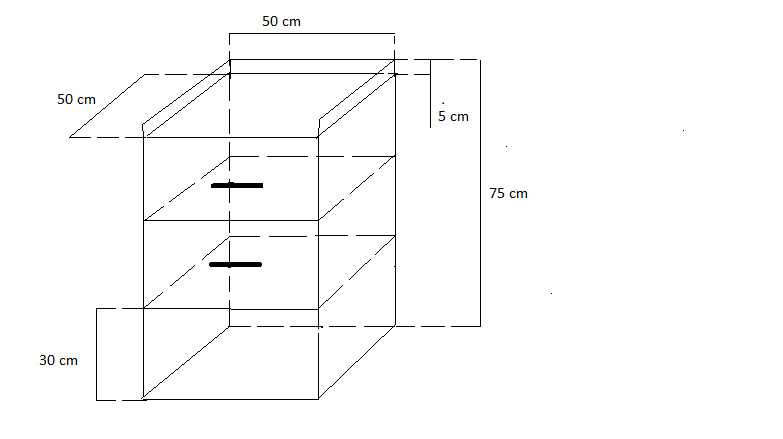 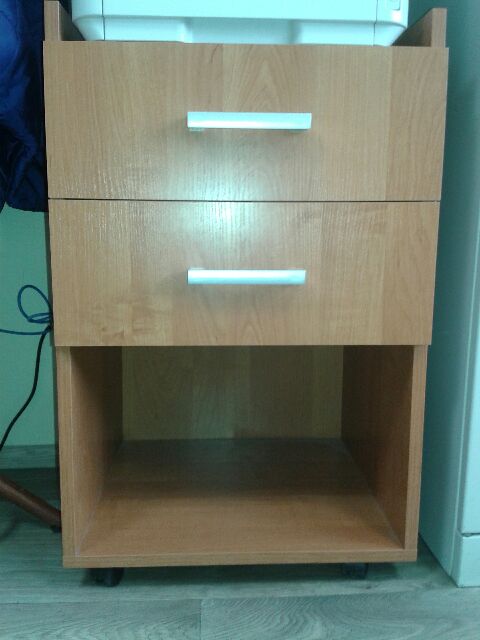 